
Springboard Fund – application form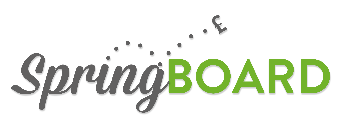 Don’t forget to attach as much additional information as possible to support your application and contact 01494 476288 if you need any support completing the form. Please ensure you have read the grant conditions and grant criteria before submitting the application form to springboard@redkitehousing.org.uk.Project details:Please provide a detailed budget breakdown for the full project, clearly outlining what you need the funding for and where the funding is expected to come from e.g. funding from Red Kite Community Housing, money from other sources, money from yourselfOur Privacy PolicyWe will use the information you have given us to help us assess your application and review the success of the Springboard fund.  We will also use this to contact you about other community projects we run – we will not share your information with other parties.  If you do not want to be contacted about further opportunities, please tick here (or you can tell us at any time in the future if you want to stop receiving this information). Your name Your postal addressOrganisation namePhone numberEmail addressName of projectProject social media accountsLocation of project (please give full postal address)Total project cost(if ongoing, please detail full cost per year) Amount requested from Red KiteAmount from other sourcesAs far as you are aware, are you related to, live with or have a relationship with any of our current employees, tenants, leaseholders or Board members? If yes, please give details:As far as you are aware, are you related to, live with or have a relationship with any of our current employees, tenants, leaseholders or Board members? If yes, please give details:What for?Paid for by?Amount?Total cost of project:Total cost of project:£Please explain how this project supports Red Kite’s overall mission and strategic journey.Read more here - https://redkitehousing.org.uk/all-about-us/our-corporate-journeyWhy are you applying for funding?Who will benefit and how many people will be positively impacted over 12 months?Is your project accessible to all?Please include details if you will be charging people to access your project.(e)   How will your project provide a lasting benefit to the community after the funding is used?(f)  What are the risks involved and how do you plan to mitigate these?(i)  Please tell us how you propose to work in partnership with Red Kite(j) If you work with children, young people or vulnerable adults please confirm you have appropriate safeguarding in place.Please provide a summary of your project in 500 words or under.